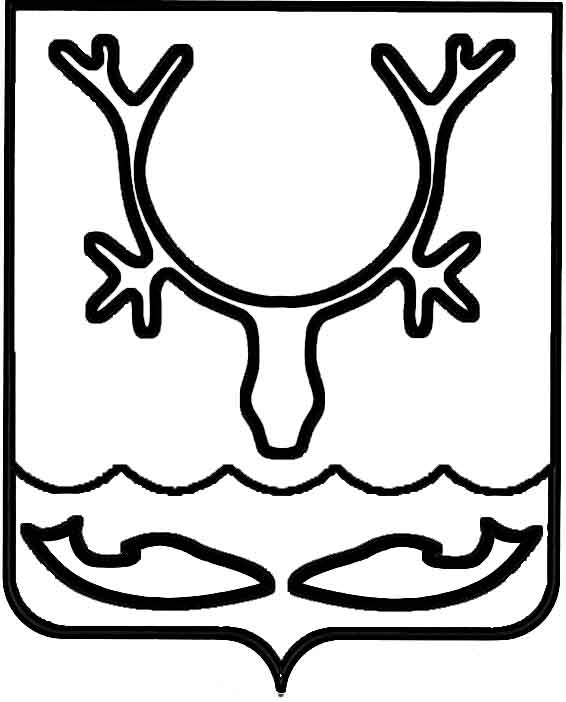 Администрация МО "Городской округ "Город Нарьян-Мар"ПОСТАНОВЛЕНИЕот “____” __________________ № ____________		г. Нарьян-МарВ целях обеспечения безопасности дорожного движения при проведении земляных работ Администрация МО "Городской округ "Город Нарьян-Мар"П О С Т А Н О В Л Я Е Т:1.	Ввести запрет на движение всех транспортных средств в районе 
домов №№ 3, 5 по ул. им. И.К.Швецова на период проведения земляных работ 
с 10.09.2018 до завершения работ.2.	Муниципальному бюджетному учреждению "Чистый город" обеспечить установку временных дорожных знаков на период введения прекращения движения транспортных средств.3.	Управлению строительства, ЖКХ и градостроительной деятельности Администрации МО "Городской округ "Город Нарьян-Мар" разработать схему организации дорожного движения на период проведения земляных работ.4.	Утвердить временные схемы автобусных маршрутов № 2 "Ул. Ленина – Морской порт – ул. Ленина" (Приложение 1) и № 6 "Старый аэропорт – ул. Ленина" (Приложение 2) на период проведения земляных работ с 10.09.2018 до завершения земляных работ.5.	Муниципальному унитарному предприятию "Нарьян-Марское АТП" обеспечить с 10.09.2018 движение автобусов по временным схемам автобусных маршрутов № 2 "Ул. Ленина – Морской порт – ул. Ленина" и № 6 "Старый аэропорт – ул. Ленина".6.	Управлению организационно-информационного обеспечения Администрации МО "Городской округ "Город Нарьян-Мар" проинформировать население через официальный бюллетень "Наш город" и сайт Администрации МО "Городской округ "Город Нарьян-Мар" об изменении движения автобусных маршрутов № 2 "Ул. Ленина – Морской порт – ул. Ленина" и № 6 "Старый аэропорт –                       ул. Ленина", а также о прекращении движения транспортных средств                                   в районе домов №№ 3, 5 по ул. им. И.К.Швецова.7.	Контроль за исполнением настоящего постановления оставляю за собой.8.	Настоящее постановление вступает в силу со дня его подписания.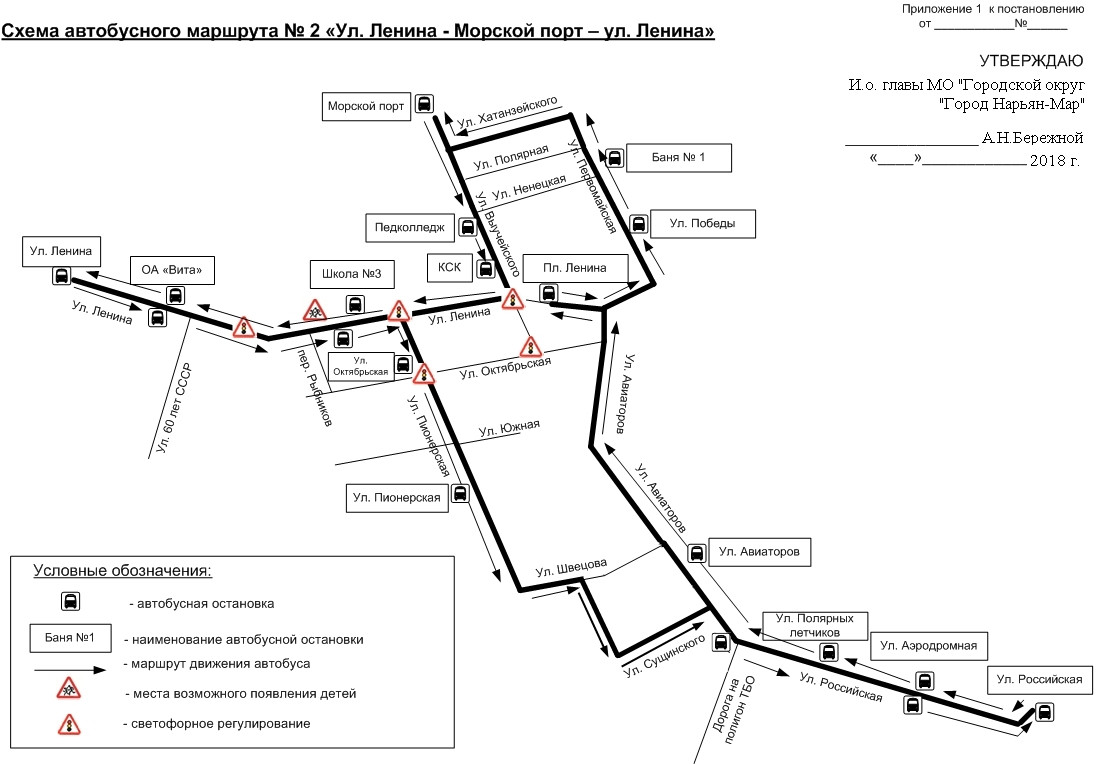 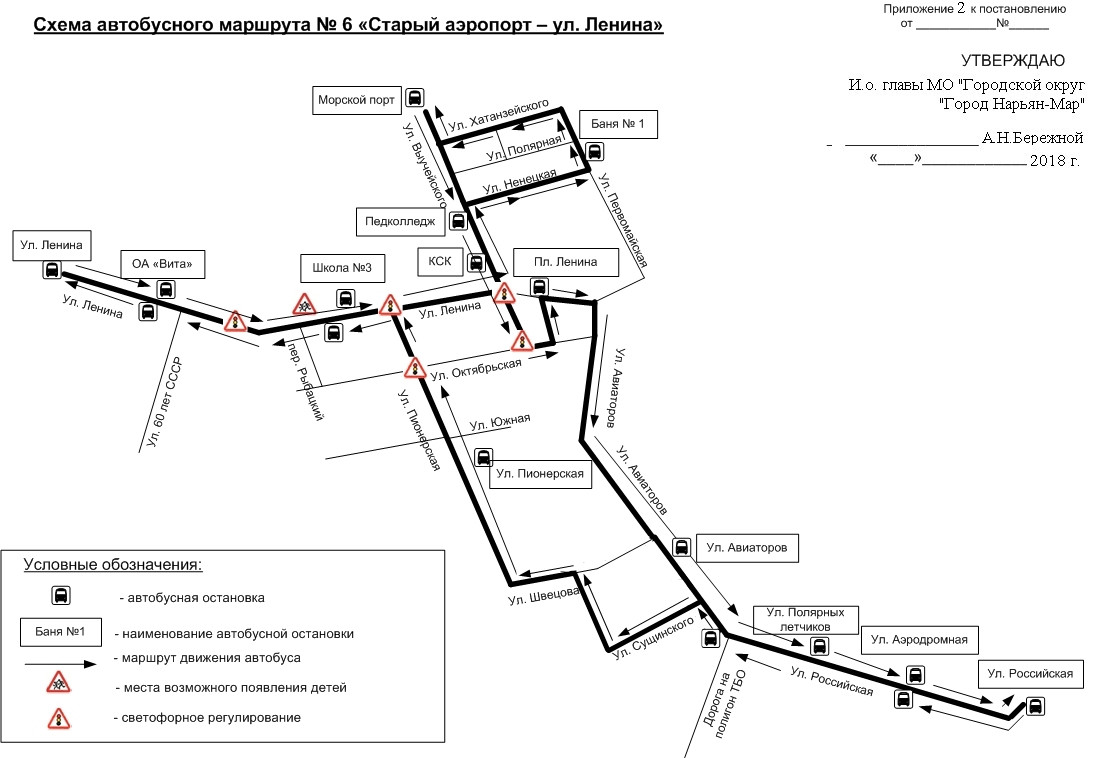 0509.2018597О прекращении движения транспортных средств в районе домов №№ 3, 5                           по ул. им. И.К.Швецова на период проведения земляных работИ.о. главы МО "Городской округ "Город Нарьян-Мар" А.Н.Бережной